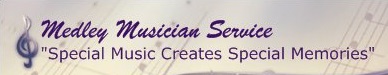 PIANO/CELLO DUETCONTEMPORARYA Thousand Years		- Christina PerriAll of Me 			– John LegendBeautiful Crazy 		– Luke CombsBeauty and the Beast 	- DisneyBest of My Love 		– The EaglesCan’t Help Falling in Love - PresleyDesperado 			– The Eagles Fight SongFrom this Moment 	– Shania TwainOpen Arms			- JourneyHallelujah			 – CohenHave I Told You LatelyHere Comes the Sun	 – BeatlesAll You Need is Love	 - BeatlesI’ll Be 				– Ed McCainKiss the Girl 			– DisneyLa Vie en RoseLove Me Like You Do 	– “50 Shades of Grey”My Way			 - SinatraNorwegian Wood		 - BeatlesSomewhere My LoveStrangers in the NightTheme from TitanicYou Raise Me UpWhat a Wonderful WorldCountry Roads		- John DenverI Get to Love YouWildest Dreams		- Taylor SwiftEnchanted			- Taylor SwiftCLASSICALAve Maria 	– Schubert, Gounod and CacciniBach 		– Jesu Joy of Man’s Desiring, Arioso, Sheep may Safely Graze etc.Bizet		 – Selections from the opera CarmenGabriel’s OboeHandel 	– Water Music SelectionsPachabel 	– Canon (the wedding piece)Vivaldi – cello selectionsVarious other composersTANGOS/BLUES/JAZZ/WALTZESFOLK TUNESIrish Folk tunes 	– Minstrel Boy, Blue Bells of Scotland, Irish Washer Woman medley, etc.Fiddle Tunes		 – Ashokan Farewell, Smash the Windows, Devil’s Dream etc.Skye Boat SongThe Misty Isle
 SHOW TUNESGershwin 		– Summer Time, I’ve Got Rhythm, Embraceable You, etc.Sound of Music 	– Edelweiss, My Favourite Things, Climb Every MountainPhantom of the Opera – All I Ask of YouCabaret Moon RiverI Could Have Danced All NightHello DollyOnly YouLet’s Go fly a KitePuttin’ on the RitzMemory